Муниципальное средство массовой информации муниципального образованиясельское поселение СентябрьскийОфициальный сайт администрации сельского поселения Сентябрьский: http://sentyabrskiy.ru/ПОСТАНОВЛЕНИЕ                                                                                                                                                                                         2                                                                                                                                                                                          от 26.07.2023 № 51-па «О назначении публичных слушаний»ОПОВЕЩЕНИЕ о проведении публичных слушаний                                                                                                                                                                  3                                                                                                                                                                                         ПОСТАНОВЛЕНИЕ                                                                                                                                                                                                                                                                                                                                                                                                    от 26.07.2023 № 51-па «О назначении публичных слушаний»В соответствии со статьями 39, 40 Градостроительного кодекса Российской Федерации, Федеральным законом от 6 октября 2003 г. № 131-ФЗ «Об общих принципах организации местного самоуправления в Российской Федерации», Уставом сельского поселения Сентябрьский Нефтеюганского муниципального района Ханты-Мансийского автономного округа - Югры, постановлением администрации сельского поселения Сентябрьский от 26 мая 2022 г. № 71-па «Об утверждении Правил землепользования и застройки сельского поселения Сентябрьский», руководствуясь решением Совета депутатов сельского поселения Сентябрьский от 21 марта 2019 года № 37 Об утверждении Положения о проведении публичных слушаний или общественных обсуждений по вопросам градостроительной деятельности на территории сельского поселения Сентябрьский», п о с т а  н о в л я ю:1. Провести публичные слушания по проекту решения о предоставлении разрешения на условно разрешенный вид использования земельного участка или объекта капитального строительства «Ведение садоводства (13.2)» в отношении:- земельного участка с кадастровым номером 86:08:0020401:1300; - земельного участка с кадастровым номером 86:08:0020401:596.2. Срок проведения публичных слушаний с 27 июля 2023 г. по 17 августа 2023 г.3. Назначить собрание участников публичных слушаний на 14 августа 2023 г., время начала – 18:00 часов по местному времени, место проведения публичных слушаний по адресу: п. Сентябрьский, здание ДК «Жемчужина Югры», д.66А.4. Сформировать рабочую группу по организации и проведению публичных слушаний (далее – Рабочая группа) в следующем составе:5. Организовать оповещение о проведении публичных слушаний по Проекту, в том числе на информационных стендах администрации сельского поселения Сентябрьский.6. Организовать открытие экспозиции Проекта по адресу: Администрация сельского поселения Сентябрьский, с.п. Сентябрьский, д.10, помещение1 .7. Определить перечень лиц, приглашаемых для выступлений на публичных слушаниях, и организовать их выступления на собраниях участников публичных слушаний и в средствах массовой информации (при необходимости).8. Организовать и провести собрание участников публичных слушаний. Участники публичных слушаний (граждане, постоянно проживающие 
на территории, в отношении которой подготовлен проект в период проведения публичных слушаний вправе вносить предложения и замечания, касающихся Проекта: - в письменной или устной форме в ходе проведения собрания публичных слушаний;- в письменной форме с указанием фамилии, имени, отчества, контактного телефона и адреса проживания (для физических лиц), с указанием наименования, основного государственного регистрационного номера, места нахождения и адреса (для юридических лиц) в письменном и (или) электронном виде в администрацию сельского поселения Сентябрьский по адресу: п. Сентябрьский, д.10, помещение1, телефон 8(3463)20-09-79, адрес электронной почты: sentybrskyadm@mail.ru; - посредством записи в книге (журнале) учета посетителей при проведении экспозиции Проекта, подлежащего рассмотрению на публичных слушаниях. 9. Настоящее постановление подлежит опубликованию (обнародованию) в муниципальном средстве массовой информации – бюллетень «Сентябрьский вестник» и размещению на официальном сайте муниципального образования сельское поселение Сентябрьский.10. Контроль за выполнением постановления оставляю за собой.Исполняющий обязанности          главы поселения М.А. Надточий                                 Приложение                                  к постановлению администрации                                  сельского поселения Сентябрьский                                 от _______2023 г. № __-па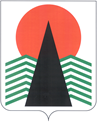 Сельское поселение СентябрьскийНефтеюганский районХанты-Мансийский автономный округ – ЮграАДМИНИСТРАЦИЯ СЕЛЬСКОГО ПОСЕЛЕНИЯ СЕНТЯБРЬСКИЙПОСТАНОВЛЕНИЕп. СентябрьскийПроект решения о предоставлении разрешения на условно разрешенный вид использования земельного участка или объекта капитального строительства, расположенного на территории сельского поселения СентябрьскийВ соответствии со статьёй 39 Градостроительного кодекса Российской Федерации, Федеральным законом от 6 октября 2003 г. № 131-ФЗ «Об общих принципах организации местного самоуправления в Российской Федерации», Уставом сельского поселения Сентябрьский Нефтеюганского муниципального района Ханты-Мансийского автономного округа - Югры, руководствуясь постановлениями администрации Нефтеюганского района от 15 апреля 2022 г. № 54-па «Об утверждении административного регламента предоставления муниципальной услуги «Предоставление разрешения на условно разрешенный вид использования земельного участка или объекта капитального строительства», от 26 мая 2022 г. № 71-па «Об утверждении Правил землепользования и застройки сельского поселения Сентябрьский», учитывая рекомендации градостроительной комиссии (протокол от________) и заключение о результатах публичных слушаний от ________ № ______, в связи с обращением Васева Юрия Николаевича, п о с т а н о в л я ю:1.Предоставить разрешение на условно разрешенный вид использования земельного участка – ведение садоводства (13.2) в отношении земельных участков с кадастровыми номерами:86:08:0020401:1300, площадью 400+/- 14 кв.м., расположенного по адресу: Ханты-Мансийский автономный округ – Югра, Нефтеюганский район, пос. Сентябрьский, участок № 139.86:08:0020401:596, площадью 704 кв.м, расположенного по адресу: Ханты-Мансийский автономный округ – Югра, Нефтеюганский район, пос. Сентябрьский, участок № 147.2.Настоящее постановление подлежит опубликованию (обнародованию) в муниципальном средстве массовой информации – бюллетень «Сентябрьский вестник» и размещению на официальном сайте муниципального образования сельское поселение Сентябрьский.3. Контроль за исполнением настоящего постановления оставляю за собой.Исполняющий обязанности главы поселенияМ.А. Надточий ОПОВЕЩЕНИЕ о проведении публичных слушаний В связи с обращением гражданина Васева Юрия Николаевича:1. по вопросу предоставления разрешения на условно - разрешенный вид использования земельного участка площадью 400 +/- 14 кв.м., кадастровый номер 86:08:0020401:1300, расположенного по адресу: Ханты-Мансийский автономный округ – Югра, Нефтеюганский район, п. Сентябрьский, участок № 139.2. по вопросу предоставления разрешения на условно - разрешенный вид использования земельного участка площадью 704 кв.м., кадастровый номер 86:08:0020401:596, расположенного по адресу: Ханты-Мансийский автономный округ – Югра, Нефтеюганский район, п. Сентябрьский, участок № 147.администрацией сельского поселения Сентябрьский подготовлен проект постановления «О проведении публичных слушаний по вопросу предоставления разрешения на условно - разрешенный вид использования земельного участка» (далее - Проект).Сбор и анализ информации, послужившей основанием для подготовки проекта «О проведении публичных слушаний по вопросу предоставления разрешения на условно - разрешенный вид использования земельного участка» проводился в соответствии со статьей 28 Федерального закона от 6 октября 2003 года № 131 - ФЗ «Об общих принципах организации местного самоуправления в Российской Федерации», статьей 39, 40 Градостроительного кодекса Российской Федерации, Уставом сельского поселения Сентябрьский Нефтеюганского муниципального района Ханты-Мансийского автономного округа – Югры, постановление администрации сельского поселения Сентябрьский от 26 мая 2022 года № 71-па «Об утверждении Правил землепользования и застройки сельского поселения Сентябрьский», Положением о проведении публичных слушаний или общественных обсуждений по вопросам градостроительной деятельности на территории сельского поселения Сентябрьский, утвержденным решением Совета депутатов сельского поселения Сентябрьский от 21 марта 2019 года № 37, На публичных слушаниях будут представлены материалы:- проект постановления «О проведении публичных слушаний по вопросу предоставления разрешения на условно - разрешенный вид использования земельного участка»;- градостроительные регламенты.- порядок проведения публичных слушаний- проект подлежит обязательному рассмотрению на публичных слушаниях.В целях соблюдения прав человека на благоприятные условия жизнедеятельности, прав и законных интересов правообладателей земельных участков и объектов капитального строительства, публичные слушания проводятся с участием граждан, постоянно проживающих на территории, применительно к которой осуществляется подготовка проекта, правообладателей земельных участков и объектов капитального строительства, расположенных на указанной территории, лиц, законные интересы которых могут быть нарушены в связи с реализацией таких проектов.Публичные слушания по Проекту проводятся градостроительной комиссии, утвержденной постановлением администрации сельского поселения Сентябрьский от 12 апреля 2013 года № 35 па (в редакции постановления от 3 ноября 2022 года № 121-па).Процедура проведения публичных слушаний состоит из следующих этапов:1) оповещение о начале публичных слушаний;2) размещение проекта, подлежащего рассмотрению на публичных слушаниях, и информационных материалов к нему на официальном сайте и открытие экспозиции или экспозиций такого проекта;3) проведение экспозиции или экспозиций проекта, подлежащего рассмотрению на публичных слушаниях;4) проведение собрания или собраний участников публичных слушаний;5) подготовка и оформление протокола публичных слушаний;6) подготовка и опубликование заключения о результатах публичных слушаний.Информационные материалы по проекту размещены на сайте Информационные материалы по теме публичных слушаний представлены на экспозиции по адресу: д.10, с.п. Сентябрьский, Нефтеюганский район, Ханты-Мансийский автономный округ - Югра, Тюменская область, а также размещены на сайте  http://sentyabrskiy.ru/Экспозиция открыта с        27.07.2023                 по             17.08.2023Часы работы: понедельник- четверг с 09:00 до 17:30, перерыв с 13:00 до 14:00, пятница с 9:00 до 12:30.На выставке проводятся консультации по теме публичных слушаний главным экспертом и заведующим сектором администрации сельского поселения Сентябрьский. Собрание участников публичных слушаний состоится        14.08.2023 18:00Время начала регистрации участников                                     17:30Место проведения публичных слушаний: здание ДК «Жемчужина Югры», д.66А, с.п. Сентябрьский, Нефтеюганский район, Ханты-Мансийский автономный округ - Югра, Тюменская область, В период проведения публичных слушаний участники публичных слушаний имеют право представить свои предложения и замечания по обсуждаемому проекту посредством:- записи предложений и замечаний в период работы экспозиции;- выступления на собрании участников публичных слушаний;- внесения записи в книгу (журнал) регистрации участвующих в собрании участников публичных слушаний;- подачи в ходе собрания письменных предложений и замечаний;- направления в течение недели со дня проведения собрания участников публичных слушаний письменных предложений, замечаний организатору.Участники публичных слушаний проходят идентификацию. В целях идентификации представляют сведения о себе (фамилию, имя, отчество (при наличии), дату рождения, адрес места жительства (регистрации) - для физических лиц; наименование, основной государственный регистрационный номер, место нахождения и адрес - для юридических лиц) с приложением документов, подтверждающих такие сведения. Участники публичных слушаний, являющиеся правообладателями соответствующих земельных участков и (или) расположенных на них объектов капитального строительства и (или) помещений, являющихся частью указанных объектов капитального строительства, также представляют сведения соответственно о таких земельных участках, объектах капитального строительства, помещениях, являющихся частью указанных объектов капитального строительства, из Единого государственного реестра недвижимости и иные документы, устанавливающие или удостоверяющие их права на такие земельные участки, объекты капитального строительства, помещения, являющиеся частью указанных объектов капитального строительства.Номера контактных справочных телефонов организатора: 8(3463) 20-09-79, Почтовый адрес организатора: д.10, с.п. Сентябрьский, Нефтеюганский район,Ханты-Мансийский автономный округ - Югра, Тюменская область, 628330.Электронный адрес организатора: sentybrskyadm@mail.ruИсполняющий обязанности главы поселенияМ.А. НадточийМ.А. Надточий - заместитель председателя рабочей группы.А.О. Доманова-  секретарь рабочей группыЯ.Ю. Рослова   -  член рабочей группы.                                                                         №ВНИМАНИЕ!С номерами информационного бюллетеня «Сентябрьский вестник» можно ознакомиться на официальном сайте администрации сельского поселения Сентябрьский  http://sentyabrskiy.ru/